All. 1)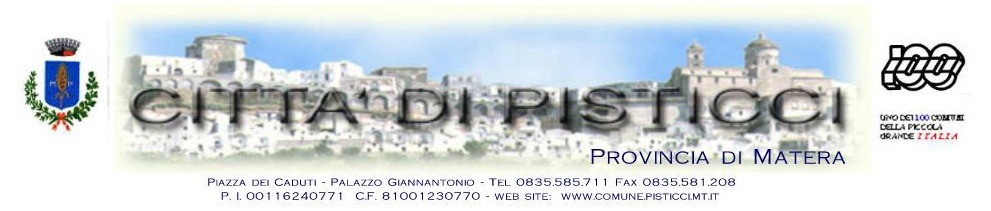 AVVISO N.1 Procedura comparativa per la progressione verticale riservata al personale con rapporto di lavoro a tempo indeterminato per nr. 2 posti nell’Area degli Istruttori – profilo Amministrativo, e per nr. 1 posto Area degli Istruttori – profilo Tecnico, ex categoria C:Candidati AMMESSI alla selezione profilo Istruttore AmministrativoCandidati AMMESSI alla selezione profilo Istruttore TecnicoIl presente avviso viene pubblicato sul sito internet del Comune di Pisticci www.comune.pisticci.mt.it:all’Albo pretorio on-linesull’Home pagenella sezione “Bandi di Concorso” di Amministrazione trasparentetale pubblicazione ha valore di notifica a tutti gli effetti e nei confronti di tutti i candidati ammessi.Pisticci, 12/01/2023f.to Il dirigente del Settore IIDr.ssa Giuseppina D’ARANNOPos.COGNOMENOMEData di NascitaCodice Fiscale1D’ONOFRIOGIOVANNI BATTISTA22/08/1961DNFGNN61M22G712M   2PANETTAVITO ROCCO26/05/1962PNTVRC62E26G712DPos.COGNOMENOMEData di NascitaCodice Fiscale1VIGGIANIMICHELE10/02/1969VGGMHL69B10G712W